Π Ε Ρ Ι Λ Η Ψ ΗΔΙΑΚΗΡΥΞΗΣ ΔΗΜΟΠΡΑΣΙΑΣ ΓΙΑ ΤΗΝ  ΕΚΠΟΙΗΣΗ ΚΑΤΕΣΤΡΑΜΜΕΝΩΝ ΚΑΔΩΝ ΚΑΘΑΡΙΟΤΗΤΑΣ  ΚΑΙ ΛΟΙΠΩΝ ΜΕΤΑΛΛΙΚΩΝ ΑΝΤΙΚΕΙΜΕΝΩΝ ΔΗΜΟΥ ΛΕΥΚΑΔΑΣ Ο ΔΗΜΑΡΧΟΣ ΛΕΥΚΑΔΑΣ        Προκηρύσσει δημοπρασία πλειοδοτική , φανερή και προφορική με σκοπό την εκποίηση  των κατεστραμμένων κάδων καθαριότητας  και λοιπών μεταλλικών αντικειμένων του Δήμου Λευκάδας οι οποίοι  βρίσκονται στις  Δ.Ε. Λευκάδας ,Απολλωνίων , Ελλομένου , Καρυάς και Σφακιωτών      Η Δημοπρασία θα διεξαχθεί στο Δημαρχείο Αντ.Τζεβελέκη-Διοικητήριο Λευκάδας στις 04/04/2023 ημέρα Τρίτη με ώρα έναρξης για κατάθεση δικαιολογητικών την 10:00 πρωινή και λήξης για την κατάθεση των δικαιολογητικών συμμετοχής την 10:30 πρωινή  και έναρξη της δημοπρασίας την 10:35 με λήξη την 11.00 πρωινή.  Τιμή εκκίνησης δημοπρασίας 70,00€ ανά τόνο εκποιούμενου υλικού . Τα δικαιολογητικά συμμετοχής στην δημοπρασία,  είναι τα παρακάτω:Υπεύθυνη Δήλωση ότι έλαβαν γνώση των όρων της διακήρυξης και αποδέχεται αυτούς ανεπιφύλακτα.Ταυτότητα ενδιαφερομένου 3- ως εγγύηση γραμμάτιο σύστασης παρακαταθήκης του Τ.Π.&Δ ή εγγυητική επιστολή Τραπέζης ποσού ίσου προς το 1/10 του ελάχιστου ορίου πρώτης προσφοράς δηλαδή 154,00€              Πληροφορίες και αντίγραφα της διακήρυξης της δημοπρασίας παρέχονται όλες τις εργάσιμες ημέρες και ώρες από την Δ/νση Οικονομικών Υπηρεσία  Δήμου Λευκάδας,  τηλ. 2645360563 (Πολίτης Άγγελος) , ηλεκτρονικό ταχυδρομείο – politis@lefkada.gov.gr . Ο  ΑΝΤΙΔΗΜΑΡΧΟΣ ΓΑΖΗΣ ΑΝΑΣΤΑΣΙΟΣ ΕΛΛΗΝΙΚΗ ΔΗΜΟΚΡΑΤΙΑ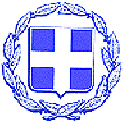 ΝΟΜΟΣ ΛΕΥΚΑΔΑΣΔΗΜΟΣ ΛΕΥΚΑΔΑΣΔΙΕΥΘΥΝΣΗ  ΟΙΚΟΝΟΜΙΚΩΝ ΥΠΗΡΕΣΙΩΝΕΛΛΗΝΙΚΗ ΔΗΜΟΚΡΑΤΙΑΝΟΜΟΣ ΛΕΥΚΑΔΑΣΔΗΜΟΣ ΛΕΥΚΑΔΑΣΔΙΕΥΘΥΝΣΗ  ΟΙΚΟΝΟΜΙΚΩΝ ΥΠΗΡΕΣΙΩΝΛευκάδα  20 / 03 / 2023 Αριθμ. Πρωτ: 5556